П О С Т А Н О В Л Е Н И ЕШ У ö Мот 22 февраля 2018 г. № 02/19пст  Новый Бор, Республика Коми.О внесении изменений в постановление администрации сельского поселения «Новый Бор» от 15 октября 2015 г. № 10/90 «Об утверждении административного регламента предоставления муниципальной услуги «Выдача разрешения вступить в брак несовершеннолетним лицам, достигшим возраста 16 лет»В соответствии с Федеральным законом от 27 июля 2010 г. № 210-ФЗ «Об организации предоставления государственных и муниципальных услуг»ПОСТАНОВЛЯЮ:1. Внести в постановление главы сельского поселения «Новый Бор» от 15 октября2015 г. № 10/90 « Об утверждении административного регламента предоставления муниципальной услуги « Выдача разрешения вступить в брак несовершеннолетним лицам, достигшим возраста 16 лет» изменения и дополнения согласно приложению.2. Контроль за исполнением постановления возложить на специалиста 1 категории администрации сельского поселения «Новый Бор» Носову О.И.3. Постановление вступает в силу со дня обнародования.Вр.и.о. главы сельского поселения «Новый Бор»				М.В.КаневаПриложениек постановлению администрации сельского поселения «Новый Бор»от 22 февраля 2018 г. № 02/19Изменения и дополнения, вносимые в постановление администрации сельского поселения «Новый Бор» от 15октября 2015г. № 10/90«Об утверждении административного регламента предоставления муниципальной услуги «Выдача разрешения вступить в брак несовершеннолетним лицам, достигшим возраста 16 лет»В административном регламенте предоставления муниципальной услуги «Выдача разрешения вступить в брак несовершеннолетним лицам, достигшим возраста 16 лет», утвержденном постановлением (приложение), (далее – Административный регламент):1. В разделе I Административного регламента«Общиеположения»в части «Круг заявителей»:а) пункт 1.3исключить2. РазделеIII«Состав, последовательность и сроки выполнения административных процедур, требования к порядку их выполнения, в том числе особенности выполнения административных процедур в электронной форме, а также особенности выполнения административных процедур в многофункциональных центрах» дополнить пунктом 3.6 следующего содержания:Исправление опечаток и (или) ошибок, допущенных в документах, выданных в результате предоставления муниципальной услуги3.6. В случае выявления заявителем опечаток, ошибок в полученном заявителем документе, являющемся результатом предоставления муниципальной услуги, заявитель вправе обратиться в Орган с заявлением об исправлении допущенных опечаток и ошибок в выданных в результате предоставления муниципальной услуги документах.3.6.1. Основанием для начала процедуры по исправлению опечаток и (или) ошибок, допущенных в документах, выданных в результате предоставления муниципальной услуги (далее – процедура), является поступление в Орган заявления об исправлении опечаток и (или) ошибок в документах, выданных в результате предоставления муниципальной услуги (далее – заявление об исправлении опечаток и (или) ошибок).3.6.2. Заявление об исправлении опечаток и (или) ошибок с указанием способа информирования о результатах его рассмотрения и документы, в которых содержатся опечатки и (или) ошибки, представляются следующими способами:- лично (заявителем представляются оригиналы документов с опечатками и (или) ошибками, специалистом Органа, ответственным за прием документов делаются копии этих документов);- через организацию почтовой связи (заявителем направляются копии документов с опечатками и (или) ошибками).Прием и регистрация заявления об исправлении опечаток и (или) ошибок осуществляется в соответствии с пунктом 3.2. настоящего административного регламента, за исключением положений, касающихся возможности представлять документы в электронном виде.3.6.3.После приема и регистрации заявления специалист Органа, ответственный за прием документов передает его специалисту Органа, ответственному за принятие решения о предоставлении муниципальной услуги в течение 1 рабочего дня.По результатам рассмотрения заявления об исправлении опечаток и (или) ошибок специалистом Органа, ответственным за принятие решения о предоставлении муниципальной услуги, в течение 1 рабочего дня:- принимает решение об исправлении опечаток и (или) ошибок, допущенных в документах, выданных в результате предоставления муниципальной услуги, и уведомляет заявителя о принятом решении способом, указанным в заявлении об исправлении опечаток и (или) ошибок (с указанием срока исправления допущенных опечаток и (или) ошибок);- принимает решение об отсутствии необходимости исправления опечаток и (или) ошибок, допущенных в документах, выданных в результате предоставления муниципальной услуги, и готовит мотивированный отказ в исправлении опечаток и (или) ошибок, допущенных в документах, выданных в результате предоставления муниципальной услуги.Исправление опечаток и (или) ошибок, допущенных в документах, выданных в результате предоставления муниципальной услуги, осуществляется специалистом Органа, ответственным за принятие решения о предоставлении муниципальной услуги, в течение 2 рабочих дней.При исправлении опечаток и (или) ошибок, допущенных в документах, выданных в результате предоставления муниципальной услуги, не допускается:- изменение содержания документов, являющихся результатом предоставления муниципальной услуги;- внесение новой информации, сведений из вновь полученных документов, которые не были представлены при подаче заявления о предоставлении муниципальной услуги.3.6.4. Критерием принятия решения об исправлении опечаток и (или) ошибок является наличие опечаток и (или) ошибок, допущенных в документах, являющихся результатом предоставления муниципальной услуги. 3.6.5. Максимальный срок исполнения административной процедуры составляет не более 5 рабочих дней со дня поступления в Орган заявления об исправлении опечаток и (или) ошибок.3.6.6. Результатом процедуры является:- исправленные документы, являющиеся результатом предоставления муниципальной услуги;- мотивированный отказ в исправлении опечаток и (или) ошибок, допущенных в документах, выданных в результате предоставления муниципальной услуги.Выдача заявителю исправленного документа производится в порядке, установленном пунктом 3.5. настоящего Регламента.3.6.7. Способом фиксации результата процедуры является регистрация исправленного документа или принятого решения в журнале исходящей документации.Документ, содержащий опечатки и (или) ошибки, после замены подлежит уничтожению, факт которого фиксируется в деле по рассмотрению обращения заявителя._______________________________________________________Приложение № 1к административному регламентупредоставления муниципальной услуги«Выдача разрешения вступить в брак несовершеннолетним лицам, достигшим возраста 16 лет»Общая информация об администрации сельского поселения «Новый Бор»График работы администрации сельского поселения «Новый Бор»Приложение № 2к административному регламентупредоставления муниципальной услуги«Выдача разрешения вступить в брак несовершеннолетним лицам, достигшим возраста 16 лет»ЗАЯВЛЕНИЕПрошу снизить мне ___________________________________________(Ф.И.О. несовершеннолетнего(ей), дата рождения)         __________________________________________________________________________________________________________________________________ брачный возраст и дать разрешение на регистрацию брака с _________________________________________________________________,(Ф.И.О. лица, с которым несовершеннолетний(яя) хочет вступить в брак, его дата рождения)в связи с тем, что _________________________________________________(указать причину)_____________________«Новый Бор» сиктовмодчоминса администрация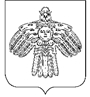 Администрация сельского поселения«Новый Бор»Почтовый адрес для направления корреспонденции169495, Республика Коми, Усть-Цилемский район, пст. Новый Бор, ул.Черепанова, д. 26Фактический адрес месторасположения169495, Республика Коми, Усть-Цилемский район, пст. Новый Бор, ул.Черепанова, д. 26Адрес электронной почты для направления корреспонденцииAdm_nov_bor@mail.ruТелефон для справок8(82141) 93-148Телефоны отделов или иных структурных подразделений8(82141) 93-121, 8(82141) 93-147Официальный сайт в сети Интернет (если имеется)www.novyj-bor.ruФИО и должность руководителя органаАртеева Надежда Анатольевна  -  глава сельского поселения «Новый Бор»День неделиЧасы работы (обеденный перерыв)Часы приема гражданПонедельникЧасы работы: 8.45 – 17.15 ч.  (13.00 – 14.00 ч.)Часы работы: 8.45 – 17.15 ч. (13.00 – 14.00 ч.)ВторникЧасы работы: 8.45 – 17.15 ч.  (13.00 – 14.00 ч.)Часы работы: 8.45 – 17.15 ч. (13.00 – 14.00 ч.)СредаЧасы работы: 8.45 – 17.15 ч.  (13.00 – 14.00 ч.)Часы работы: 8.45 – 17.15 ч. (13.00 – 14.00 ч.)ЧетвергЧасы работы: 8.45 – 17.15 ч.  (13.00 – 14.00 ч.)Часы работы: 8.45 – 17.15 ч. (13.00 – 14.00 ч.)ПятницаЧасы работы: 8.45 – 15.45 ч.  (13.00 – 14.00 ч.)Часы работы: 8.45 – 15.45 ч. (13.00 – 14.00 ч.)Суббота        выходной        выходнойВоскресенье        выходной        выходной№ запросаОрган, обрабатывающий запрос на предоставление услугиДанные заявителя Данные заявителя Данные заявителя Данные заявителя ФамилияФамилияИмяИмяОтчествоОтчествоДата рожденияДата рожденияДокумент, удостоверяющий личность заявителяДокумент, удостоверяющий личность заявителяДокумент, удостоверяющий личность заявителяДокумент, удостоверяющий личность заявителяДокумент, удостоверяющий личность заявителяДокумент, удостоверяющий личность заявителяДокумент, удостоверяющий личность заявителяДокумент, удостоверяющий личность заявителяДокумент, удостоверяющий личность заявителяВидСерияНомерВыданДата выдачиДата выдачиДата выдачиАдрес регистрации заявителя Адрес регистрации заявителя Адрес регистрации заявителя Адрес регистрации заявителя Адрес регистрации заявителя Адрес регистрации заявителя Адрес регистрации заявителя Адрес регистрации заявителя Адрес регистрации заявителя Индекс Регион Регион Регион Регион РайонНаселенный пунктНаселенный пунктНаселенный пунктНаселенный пунктУлицаДомКорпусКвартираКвартираАдрес места жительства заявителя Адрес места жительства заявителя Адрес места жительства заявителя Адрес места жительства заявителя Адрес места жительства заявителя Адрес места жительства заявителя Адрес места жительства заявителя Адрес места жительства заявителя Адрес места жительства заявителя Индекс РегионРегионРегионРегионРайонНаселенный пунктНаселенный пунктНаселенный пунктНаселенный пунктУлицаДомКорпусКвартираКвартираКонтактные данныеКонтактные данныеКонтактные данныеКонтактные данныеПредставлены следующие документыПредставлены следующие документыПредставлены следующие документы123Место получения результата предоставления услугиМесто получения результата предоставления услугиСпособ получения результата Способ получения результата Способ получения результата Способ получения результата ____________________(дата)___________________(подпись/ ФИО)